Ονοματεπώνυμο:……………………………………………………………………………………………..					Ημερομηνία:……………………………………………Αντιγράφω και διαβάζω τα δύο γράμματα μαζί:Πώς ακούγονται; Με βοηθάει η εικόνα;				αγ										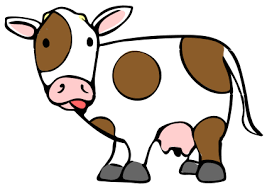 ………………………………………………………………………………………………………………………………………………………………………………………………………………………………………………………………………………………………………………………………………………………………………………………………………………………………………………………………………………………………………………………………………………………………………………………………………………………………………………………………………………………………………………………………………………………………………………………………........................Κοίταξε προσεκτικά την εικόνα. Συμπλήρωσε τα γράμματα που λείπουν. Σου δίνω ένα παράδειγμα. Συνέχισε!!!       αγελάδα       _ _ελάδα   - - ελάδα    _ _ελάδα_ _ελάδα 		_ _ελάδα	_ _ελάδα_ _ελάδα_ _ελάδα			_ _ελάδα		_ _ελάδα_ _ελάδαΑντιγράφω και διαβάζω τα δύο γράμματα μαζί:Πώς ακούγονται; Με βοηθούν οι εικόνες;	γα                  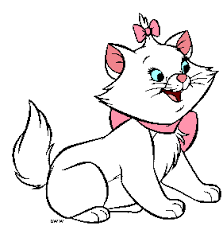 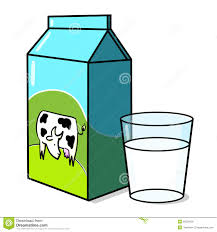 ………………………………………………………………………………………………………………………………………………………………………………………………………………………………………………………………………………………………………………………………………………………………………………………………………………………………………………………………………………………………………………………………………………………………………………………………………………………………………………………………………………………………………………………………………………………………………………………………………………..........................................................................................................................................................................................................Κοίταξε προσεκτικά την εικόνα. Συμπλήρωσε τα γράμματα που λείπουν. Σου δίνω ένα παράδειγμα. Συνέχισε!!!    γάτα			_ _τα			_ _τα			_ _τα	_ _ τα		_ _τα			_ _τα			_ _τα	  _ _λα	  _ _λα			_ _λα			_ _ λα		_ _λα